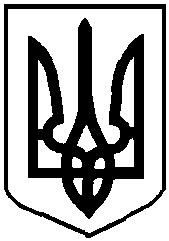 народний  депутат  УкраЇни01008, м. Київ, вул. Грушевського, 5Відповідно до статті 93 Конституції України та статей 89, 100 Регламенту Верховної Ради України, в порядку права законодавчої ініціативи вноситься на розгляд Верховної Ради України альтернативний проект Закону України "Про внесення змін до Закону України "Про Державний бюджет України на 2020 рік" (щодо реалізації положень статті 11 Закону України "Про ринок природного газу")" до проекту Закону України Закону України "Про внесення змін до Закону України "Про Державний бюджет України на 2020 рік" (щодо реалізації положень статті 11 Закону України "Про ринок природного газу")" №4119 від 18.09.2020.Доповідати законопроект на пленарному засіданні Верховної Ради України буде народний депутат України Холодов А.І.Додатки:1) проект Закону на 4 арк.;2) пояснювальна записка на 6 арк.;3) порівняльна таблиця на 11 арк.;4) Додаток № 1 (Зміни до додатка № 1 до Закону України "Про Державний бюджет України на 2020 рік") на 1 арк.; 5) Додаток № 2 (Зміни до додатка № 3 до Закону України "Про Державний бюджет України на 2020 рік") на 1 арк.;6) Порівняльна таблиця змін до додатка № 1 Державного бюджету України на 2020  рік на 1 арк.; 7) Порівняльна таблиця змін до додатка № 3 до Державного бюджету України на 2020  рік на 1 арк.;Народний депутат України		                                    А.І. ХОЛОДОВ                                                                                                 (посвід. №22)Верховна Рада України